Bydgoszcz, dnia 14.01.2022 r.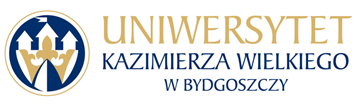 Uniwersytet Kazimierza Wielkiego w BydgoszczyAdres: 85-064 Bydgoszcz,ul. Chodkiewicza 30ZAPYTANIE OFERTOWE NR UKW/DZP-282-ZO-01/2022	Niniejsze postępowanie wyłączone jest spod stosowania ustawy z dnia 11 września 2019r. Prawo zamówień publicznych (Dz. U. z 2021r. poz. 1129 ze zm.)1. Tytuł zamówienia: „Przedłużenie serwisu gwarancyjnego i licencji dla urządzenia bezpieczeństwa sieciowego Palo Alto PA-820 oraz przedłużenie licencji dla oprogramowania zabezpieczającego stacje końcowe Palo Alto Cortex XDR”2. Rodzaj zamówienia: usługa/dostawa/roboty budowlane3. Termin realizacji zamówienia: do 12 dni kalendarzowych od dnia zawarcia umowy.4. Opis przedmiotu zamówienia: Przedmiotem zamówienia jest przedłużenie serwisu gwarancyjnego i licencji dla urządzenia bezpieczeństwa sieciowego Palo Alto PA-820 oraz przedłużenie licencji dla oprogramowania zabezpieczającego stacje końcowe Palo Alto Cortex XDR.4.1. Pozycja 1 formularza cenowego:Przedłużenie o 365 dni kalendarzowych serwisu gwarancyjnego i licencji dla urządzenia bezpieczeństwa sieciowego Palo Alto PA-820. Przedłużenie dotyczy następujących licencji:Threat prevention  PANDB URL filtering  WildFire subscription Partner enabled premium support Data wygasania wszystkich bieżących licencji to 21 luty 2022 roku.	Czas rozpoczęcia przedłużenia licencji naliczany będzie z zachowaniem ciągłości w funkcjonowaniu obecnie posiadanego przez Zamawiającego urządzenia, czyli najwcześniej 3 dni przed ich wygaśnięciem, lecz nie później niż na 12 godzin przed ich wygaśnięciem. Zamawiający nie dopuszcza przerwy w działaniu posiadanego urządzenia związanej z utratą funkcjonalności np. na skutek zbyt późnego uruchomienia przedłużenia obecnie posiadanych licencji. Zamawiający dopuszcza wygenerowanie przez Wykonawcę licencji ograniczonych czasowo (tymczasowych), jeżeli z przyczyn proceduralnych czas zdefiniowany przez Zamawiającego do realizacji zamówienia (Termin wykonania zamówienia) przekroczy terminy wygaśnięcia posiadanych obecnie przez Zamawiającego licencji. Zamawiający tym samym wymaga, by przejście z licencji tymczasowych w takim przypadku (np. 15sto dniowych) do licencji docelowych  (będących przedmiotem niniejszego zamówienia)  był płynny, a procedura była bezprzerwowa dla pracy i funkcjonalności posiadanego urządzenia. Zamówienie w takim przypadku uzna się za zrealizowane po uruchomieniu licencji docelowych, będących przedmiotem niniejszego postępowania (licencje roczne).	Produkt musi pochodzić z legalnego kanału dystrybucji (oficjalny kanał dystrybucji uznany przez Producenta) i musi zostać dostarczony przez Wykonawców, zgodnie z polityką firmy Palo Alto Networks.	Wymagane jest dostarczenie potwierdzenia numeru kontraktu serwisowego do Zamawiającego.	Zamawiający wymaga, by podczas okresu objętego serwisem gwarancyjnym można było w sposób automatyczny aktualizować oprogramowanie urządzenia (firewall). Przedłużenie funkcjonalności urządzenia musi odbyć się w sposób automatyczny, tj. urządzenie Zamawiającego (firewall) musi samo pobrać nową datę wygaśnięcia licencji / klucze licencyjne.	Protokół odbioru zostanie podpisany po przedstawieniu przez autoryzowanego partnera Palo Alto Networks (Wykonawcę) poświadczenia o uruchomieniu w/w licencji w wyznaczonym terminie. Poświadczenie musi zostać potwierdzone podpisem (z imienia i nazwiska) uprawnionego pracownika firmy Palo Alto Networks – o. Polska.	Przedłużenie serwisu gwarancyjnego i subskrypcji / licencji jest kontynuacją obecnie posiadanych kontraktów. Nie dopuszcza się tym samym oferowania innych produktów, które nie spełniają w 100% obecnie posiadanych przez Zamawiającego funkcjonalności.4.2. Pozycja 2 formularza cenowego:Przedłużenie o 365 dni kalendarzowych licencji dla oprogramowania zabezpieczającego stacje końcowe Palo Alto Cortex XDR . Przedłużenie dotyczy następujących licencji:Cortex XDR Prevent  (200 licencji)Cortex XDR Partner enabled PremiumData wygasania wszystkich bieżących licencji to 19 stycznia 2022 roku.	Czas rozpoczęcia przedłużenia licencji naliczany będzie z zachowaniem ciągłości w funkcjonowaniu obecnie posiadanego przez Zamawiającego oprogramowania, czyli najwcześniej 3 dni przed ich wygaśnięciem, lecz nie później niż na 12 godzin przed ich wygaśnięciem. Zamawiający nie dopuszcza przerwy w działaniu posiadanego oprogramowania związanej z utratą funkcjonalności np. na skutek zbyt późnego uruchomienia przedłużenia obecnie posiadanych licencji. Zamawiający dopuszcza wygenerowanie przez Wykonawcę licencji ograniczonych czasowo (tymczasowych), jeżeli z przyczyn proceduralnych czas zdefiniowany przez Zamawiającego do realizacji zamówienia (Termin wykonania zamówienia) przekroczy terminy wygaśnięcia posiadanych obecnie przez Zamawiającego licencji. Zamawiający tym samym wymaga, by przejście z licencji tymczasowych w takim przypadku (np. 15sto dniowych) do licencji docelowych  (będących przedmiotem niniejszego zamówienia)  był płynny, a procedura była bezprzerwowa dla pracy i funkcjonalności posiadanego urządzenia. Zamówienie w takim przypadku uzna się za zrealizowane po uruchomieniu licencji docelowych, będących przedmiotem niniejszego postępowania (licencje roczne).	Produkt musi pochodzić z legalnego kanału dystrybucji (oficjalny kanał dystrybucji uznany przez Producenta) i musi zostać dostarczony przez Wykonawców, zgodnie z polityką firmy Palo Alto Networks.	Wymagane jest dostarczenie potwierdzenia numeru kontraktu serwisowego do Zamawiającego.Zamawiający wymaga, by podczas okresu objętego serwisem gwarancyjnym można było w sposób automatyczny aktualizować oprogramowanie typu Cortex XDR. Przedłużenie licencji oprogramowania musi odbyć się w sposób automatyczny bez konieczności ponownego instalowania oprogramowania na stacjach końcowych.	Protokół odbioru zostanie podpisany po przedstawieniu przez autoryzowanego partnera Palo Alto Networks (Wykonawcę) poświadczenia o uruchomieniu w/w licencji w wyznaczonym terminie. Poświadczenie musi zostać potwierdzone podpisem (z imienia i nazwiska) uprawnionego pracownika firmy Palo Alto Networks – o. Polska.	Przedłużenie subskrypcji / licencji jest kontynuacją obecnie posiadanych kontraktów. Nie dopuszcza się tym samym oferowania innych produktów, które nie spełniają w 100% obecnie posiadanych przez Zamawiającego funkcjonalności.Szczegółowe warunki świadczenia usługi zostały określone w Rozdziale 3 SIWZ – istotne dla stron postanowienia umowy (projekt umowy).4.3. Wspólny Słownik Zamówień CPV:              72260000-5 – Usługi w zakresie oprogramowania             72611000-6 – Usługi w zakresie wsparcia technicznego5. Opis sposobu obliczenia ceny:    5.1 W ofercie należy podać proponowaną cenę brutto w PLN za całość wykonania przedmiotu zamówienia.    5.2 Cena oferty zostanie wyliczona przez Wykonawcę w oparciu o Formularz cenowy, którego wzór stanowi załącznik nr 2 do zapytania ofertowego.     5.3 W formularzu cenowym Wykonawca oblicza całkowitą cenę netto oraz brutto na podstawie zaoferowanych cen jednostkowych netto (za szt.) a następnie przepisuje wartość netto oraz brutto wyliczoną w formularzu cenowym  do Formularza ofertowego, stanowiącego załącznik nr 1 do zapytania ofertowego.    5.4 Cena podana na Formularzu Ofertowym jest ceną ostateczną, niepodlegającą negocjacjom i wyczerpującą wszelkie należności Wykonawcy wobec Zamawiającego związane z realizacją przedmiotu zamówienia.6. Kryterium wyboru:    6.1. Zamawiający oceni i porówna jedynie te oferty, które:a) zostaną złożone przez Wykonawców nie wykluczonych przez Zamawiającego z niniejszego postępowania;b) nie zostaną odrzucone przez Zamawiającego.    6.2. Oferty zostaną ocenione przez Zamawiającego w oparciu o następujące kryteria i ich znaczenie:Obliczenia w w/w kryterium dokonane będą z dokładnością do dwóch miejsc po przecinku.6.3. 	Zasady oceny ofert w poszczególnych kryteriach:	Cena (C) – waga 100%                najniższa cena ofertowa (brutto)                           spośród ważnych ofertC = ( ------------------------------------------------   x 100 pkt) x waga kryterium tj. 100%           cena oferty badanej Podstawą przyznania punktów w kryterium „cena” będzie cena ofertowa brutto podana przez Wykonawcę w formularzu ofertowym.Cena ofertowa brutto musi uwzględniać wszelkie koszty jakie Wykonawca poniesie w związku z realizacją przedmiotu zamówienia.Punktacja przyznawana ofertom w kryterium oceny ofert będzie liczona z dokładnością do dwóch miejsc po przecinku, zgodnie z zasadami arytmetyki.Zamawiający udzieli zamówienia Wykonawcy, którego oferta zostanie uznana za najkorzystniejsząW toku badania i oceny ofert Zamawiający może żądać od Wykonawcy wyjaśnień dotyczących treści złożonej oferty, w tym zaoferowanej ceny.Jeżeli Zamawiający nie może wybrać najkorzystniejszej oferty z uwagi na to, że dwie lub więcej ofert przedstawia taki sam bilans ceny Zamawiający wzywa wykonawców, którzy złożyli te oferty, do złożenia w terminie określonym przez Zamawiającego ofert dodatkowych zawierających nową cenę.Termin, miejsce składania ofert i sposób przygotowania oferty:Formularze, oświadczenia, wnioski, zawiadomienia oraz wszelkie informacje Zamawiający i Wykonawcy przekazują za pośrednictwem Platformy zakupowej platformazakupowa.pl Ofertę należy przygotować na załączonym formularzu, w języku polskim i podpisać przez osobę upoważnioną do reprezentowania Wykonawcy (Wykonawców wspólnie ubiegających się o udzielenie zamówienia).Podpisany formularz oferty wraz ze wszystkimi dokumentami należy przesłać w postaci elektronicznej opatrzonej podpisem zaufanym lub  podpisem osobistym, albo zeskanować i wysłać drogą elektroniczną za pośrednictwem Platformy zakupowej  do dnia 21.01.2022r. godz. 10:00.Otwarcie złożonych ofert nastąpi w dniu  21.01.2022r. godz. 10:30.Złożone oferty mogą zostać wycofane lub zmienione przed ostatecznym upływem terminu składania ofert.W celu skrócenia czasu udzielenia odpowiedzi na pytania komunikacja między zamawiającym a wykonawcami odbywa się za pośrednictwem platformazakupowa.pl i formularza „Wyślij wiadomość do zamawiającego”. Za datę przekazania (wpływu) oświadczeń, wniosków, zawiadomień oraz informacji przyjmuje się datę ich przesłania za pośrednictwem platformazakupowa.pl poprzez kliknięcie przycisku  „Wyślij wiadomość do zamawiającego” po których pojawi się komunikat, że wiadomość została wysłana do zamawiającego.Zamawiający będzie przekazywał wykonawcom informacje za pośrednictwem platformazakupowa.pl . Informacje dotyczące odpowiedzi na pytania, zmiany specyfikacji, zmiany terminu składania i otwarcia ofert Zamawiający będzie zamieszczał na platformie w sekcji “Komunikaty”. Korespondencja, której zgodnie z obowiązującymi przepisami adresatem jest konkretny wykonawca, będzie przekazywana za pośrednictwem platformazakupowa.pl do konkretnego wykonawcy.Wykonawca jako podmiot profesjonalny ma obowiązek sprawdzania komunikatów i wiadomości bezpośrednio na platformazakupowa.pl przesłanych przez zamawiającego, gdyż system powiadomień może ulec awarii lub powiadomienie może trafić do folderu SPAM.Oferty złożone po terminie nie będą podlegały ocenie.Konsekwencje złożenia oferty niezgodne z w/w opisem ponosi WykonawcaTermin na zadawanie pytań upływa w dniu: 19.01.2022r. do godz. 10:00.Wykonawca ponosi wszelkie koszty związane z przygotowaniem i złożeniem oferty.Oferta oraz wszelkie załączniki muszą być podpisane przez osoby upoważnione do reprezentowania Wykonawcy. Oznacza to, iż jeżeli z dokumentu (ów) określającego (ych) status prawny Wykonawcy(ów) lub pełnomocnictwa (pełnomocnictw) wynika, iż do reprezentowania Wykonawcy(ów) upoważnionych jest łącznie kilka osób dokumenty wchodzące w skład oferty muszą być podpisane przez wszystkie te osoby.Upoważnienie osób do podpisania oferty musi bezpośrednio wynikać z dokumentów dołączonych do oferty. Oznacza to, że jeżeli upoważnienie takie nie wynika wprost z dokumentu stwierdzającego status prawny Wykonawcy (odpisu z właściwego rejestru lub zaświadczenia o wpisie do ewidencji działalności gospodarczej) to do oferty należy dołączyć skan oryginału lub skan poświadczonej kopii stosownego pełnomocnictwa wystawionego przez osoby do tego upoważnione.8. Opis warunków udziału w postępowaniu:Wykonawcy ubiegający się o zamówienia muszą spełniać łącznie niżej wymienione warunki udziału w postępowaniu dotyczące:zdolności do występowania w obrocie gospodarczym;uprawnień do prowadzenia określonej działalności gospodarczej lub zawodowej, o ile wynika to z odrębnych przepisów;sytuacji ekonomicznej lub finansowej;zdolności technicznej lub zawodowej.W celu potwierdzenia warunków udziału w postępowaniu należy złożyć wypełniony i podpisany Formularz ofertowy, stanowiący Załącznik nr 1.9. Oświadczenia i dokumenty wymagane dla potwierdzenia spełniania przez Wykonawców warunków udziału w postępowaniu oraz o braku podstaw do wykluczenia:1) Aktualny odpis z właściwego rejestru lub z centralnej ewidencji i informacji o działalności gospodarczej, w przypadku:- podmiotów posiadających osobowość prawną jak i spółek prawa handlowego nie posiadających osobowości prawnej – wyciąg z Krajowego Rejestru Sądowego,- osób fizycznych wykonujących działalność gospodarczą – zaświadczenie o wpisie do rejestru CEIDG (Centralna Ewidencja i Informacja o Działalności Gospodarczej),- działalności prowadzonej w formie spółki cywilnej – umowa spółki cywilnej lub zaświadczenie o wpisie do ewidencji działalności gospodarczej każdego ze wspólników.Jeżeli w kraju miejscu zamieszkania osoby lub w kraju, w którym Wykonawca ma siedzibę lub miejsce zamieszkania, nie wydaje się dokumentów, o których mowa w ust. 10 pkt. 1) , zastępuje się je dokumentem zawierającym oświadczenie, w którym określa się także osoby uprawione do reprezentacji Wykonawcy, złożone przed właściwym organem sądowym, administracyjnym albo organem samorządu zawodowego lub gospodarczego odpowiednio kraju miejsca zamieszkania osoby lub kraju, w którym Wykonawca ma siedzibę lub miejsce zamieszkania lub przed notariuszem.Dokumenty, o których mowa powyżej,  powinny być wystawione nie wcześniej niż 6 miesięcy przed upływem terminu składania ofert. Zamawiający nie żąda ww dokumentów jeśli może je samodzielnie pobrać on-line z ogólnodostępnych rejestrów.2) Integralną częścią oferty jest wypełniony i podpisany Formularz ofertowy, stanowiący załącznik nr 1 do Zapytania ofertowego oraz Formularz cenowy stanowiący Załącznik nr 2.  Nie złożenie wymaganych załączników, będzie skutkowało odrzuceniem oferty.3) Pełnomocnictwo do podpisania oferty (oryginał lub kopia potwierdzona za zgodność z oryginałem przez osobę upoważnioną) względnie do podpisania innych dokumentów składanych wraz z ofertą, o ile prawo do ich podpisania nie wynika z innych dokumentów złożonych wraz z ofertą. Pełnomocnictwo do reprezentowania wszystkich Wykonawców wspólnie ubiegających się o udzielenie zamówienia, ewentualnie umowa o współdziałaniu, z której będzie wynikać przedmiotowe pełnomocnictwo (oryginał lub kopia potwierdzona za zgodność z oryginałem przez notariusza). Pełnomocnik może być ustanowiony do reprezentowania Wykonawców w postępowaniu, albo reprezentowania w postępowaniu i zawarcia umowy.W przypadku  załączenia dokumentów sporządzonych w innym języku niż dopuszczony, wykonawca zobowiązany jest załączyć tłumaczenie na język polski. Każdy dokument składający się na ofertę powinien być czytelny. 10. Termin związania z ofertą: 10.1 Wykonawca pozostaje związany ofertą przez okres 30 dni. 10.2 Bieg terminu rozpoczyna się wraz z upływem terminu otwarcia oferty.11. Termin i warunki płatności: Wykonawca otrzyma wynagrodzenie po wykonaniu przedmiotu zamówienia, przelewem w terminie do 30 dni licząc od daty wpływu do siedziby Zamawiającego prawidłowo wystawionej faktury.12. Zamawiający zastrzega sobie prawo wyboru oferty o cenie wyższej, przy czym w takim wypadku uzasadni dokonanie wyboru.13. Zamawiający zastrzega sobie prawo odwołania ogłoszenia o zamówieniu w przypadku zaistnienia uzasadnionych przyczyn, jak również prawo unieważnienia ogłoszenia o zamówieniu bez podania przyczyny.14. Zgodnie z art. 13 ust. 1 i 2 rozporządzenia Parlamentu Europejskiego i Rady (UE) 2016/679 z dnia 27 kwietnia 2016 r. w sprawie ochrony osób fizycznych w związku z przetwarzaniem danych osobowych i w sprawie swobodnego przepływu takich danych oraz uchylenia dyrektywy 95/46/WE (ogólne rozporządzenie o ochronie danych) (Dz. Urz. UE L 119 z 04.05.2016, str. 1), dalej „RODO”, Zamawiający informuje, że:administratorem Pani/Pana danych osobowych jest Uniwersytet Kazimierza Wielkiego z siedzibą przy ul. Chodkiewicza 30, 85-064 Bydgoszcz;administrator danych osobowych powołał Inspektora Ochrony Danych nadzorującego prawidłowość przetwarzania danych osobowych, z którym można skontaktować się za pośrednictwem adresu e-mail: iod@ukw.edu.pl ;Pani/Pana dane osobowe przetwarzane będą na podstawie art. 6 ust. 1 lit. c RODO w celu związanym z postępowaniem o udzielenie zamówienia publicznego prowadzonym w trybie zapytania ofertowego;odbiorcami Pani/Pana danych osobowych będą osoby lub podmioty, którym udostępniona zostanie dokumentacja postępowania w oparciu o art. 8 oraz art. 96 ust. 3 ustawy z dnia 29 stycznia 2004 r. – Prawo zamówień publicznych (Dz. U. z 2017 r. poz. 1579 i 2018), dalej „ustawa Pzp”;Pani/Pana dane osobowe będą przechowywane, zgodnie z art. 97 ust. 1 ustawy Pzp, przez okres 4 lat od dnia zakończenia postępowania o udzielenie zamówienia, a jeżeli czas trwania umowy przekracza 4 lata, okres przechowywania obejmuje cały czas trwania umowy;obowiązek podania przez Panią/Pana danych osobowych bezpośrednio Pani/Pana dotyczących jest wymogiem ustawowym określonym w przepisach ustawy Pzp, związanym z udziałem w postępowaniu o udzielenie zamówienia publicznego; konsekwencje niepodania określonych danych wynikają z ustawy Pzp;w odniesieniu do Pani/Pana danych osobowych decyzje nie będą podejmowane w sposób zautomatyzowany, stosowanie do art. 22 RODO;posiada Pani/Pan:na podstawie art. 15 RODO prawo dostępu do danych osobowych Pani/Pana dotyczących;na podstawie art. 16 RODO prawo do sprostowania Pani/Pana danych osobowych 1;na podstawie art. 18 RODO prawo żądania od administratora ograniczenia przetwarzania danych osobowych z zastrzeżeniem przypadków, o których mowa w art. 18 ust. 2 RODO 2;prawo do wniesienia skargi do Prezesa Urzędu Ochrony Danych Osobowych, gdy uzna Pani/Pan, że przetwarzanie danych osobowych Pani/Pana dotyczących narusza przepisy RODO;nie przysługuje Pani/Panu:w związku z art. 17 ust. 3 lit. b, d lub e RODO prawo do usunięcia danych osobowych;prawo do przenoszenia danych osobowych, o którym mowa w art. 20 RODO;na podstawie art. 21 RODO prawo sprzeciwu, wobec przetwarzania danych osobowych, gdyż podstawą prawną przetwarzania Pani/Pana danych osobowych jest art. 6 ust. 1 lit. c RODO.1 Wyjaśnienie: skorzystanie z prawa do sprostowania nie może skutkować zmianą wyniku postępowania 
o udzielenie zamówienia publicznego ani zmianą postanowień umowy w zakresie niezgodnym z ustawą Pzp oraz nie może naruszać integralności protokołu oraz jego załączników.2 Wyjaśnienie: prawo do ograniczenia przetwarzania nie ma zastosowania w odniesieniu do przechowywania, w celu zapewnienia korzystania ze środków ochrony prawnej lub w celu ochrony praw innej osoby fizycznej lub prawnej, lub z uwagi na ważne względy interesu publicznego Unii Europejskiej lub państwa członkowskiego.W przypadku przekazywania przez Wykonawcę przy składaniu oferty danych osobowych innych osób, Wykonawca zobowiązany jest do zrealizowania wobec tych osób, w imieniu Zamawiającego obowiązku informacyjnego wynikającego z art. 14 RODO i złożenia stosownego oświadczenia zawartego w formularzu ofertowym.15. W sprawie przedmiotu zamówienia należy kontaktować się z przedstawicielem Zamawiającego:w sprawach merytorycznych: Piotr Szamocki tel. (052) 32 57 649, e-mail: piotrsz@ukw.edu.pl,   w sprawach formalno-prawnych: Agnieszka Malinowska, tel. (052) 34 19 163, e-mail:  zampub@ukw.edu.pl Zastępca Kanclerza UKW mgr Mariola Majorkowska L.p.KRYTERIUMWAGA1Cena100%